Rownhams St John’s CE Primary School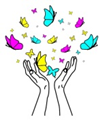 Data summary – 2015-16Phase and Subject Description of dataPercentage/Point scoreComparison to National/CountyEYFS Good Level of Development (GLD)90%Consistently well above national and county10% rise on last year’s dataEYFS Exceeding GLD22%Well above nationalPhonics Screening 
Check Year 193%12% above county and national3 year upward trendPhonics Screening 
Check Year 2 retakes83%14% above national and countyYear 2ReadingAt expected standard or above (EXS+)80%In line with county6% above nationalYear 2ReadingAt Greater Depth (GDS)36%7% above county13% above nationalYear 2 WritingAt expected standard or above (EXS+)77%7% above county12% above nationalYear 2 WritingAt Greater Depth (GDS)15%In line with county and national dataYear 2MathsAt expected standard or above (EXS+)77%2% above county7% above nationalYear 2MathsAt Greater Depth (GDS)25%7% above county and nationalYear 2RWMAt expected standard or above (EXS+)74%9% above county14% above nationalYear 2RWMAt Greater Depth (GDS)10%In line with county and nationalYear 6 ReadingAverage Scaled Score  106 2 points above county and 3 points above nationalYear 6 ReadingAt expected standard or above (EXS+) 92% 21% above county and26% above nationalYear 6 ReadingAt Greater Depth (GDS) 23%4% above nationalYear 6 Writing (TA/Moderated)At expected standard or above (EXS+)92%12% above county18% above nationalYear 6 Writing (TA/Moderated)At Greater Depth (GDS)32%17% above greater depthYear 6 MathsAverage Scaled Score 103.3In line with county and nationalYear 6 MathsAt expected standard or above (EXS+)75%3% above county5% above nationalYear 6 MathsAt Greater Depth (GDS)15%2% below nationalYear 6GPSAverage Scaled Score 106.32 points above county and nationalYear 6GPSAt expected standard or above (EXS+)87%13% above county and nationalYear 6GPSAt Greater Depth (GDS)30%7% above nationalYear 6 RWMAt expected standard or above (EXS+)64%6% above county11% above nationalYear 6 RWMAt Greater Depth (GDS)